АДМИНИСТРАЦИЯЖЕМЧУЖИНСКОГО СЕЛЬСКОГО ПОСЕЛЕНИЯНИЖНЕГОРСКОГО РАЙОНА РЕСПУБЛИКИ КРЫМРАСПОРЯЖЕНИЕ № 44-Р30 мая 2022 года									с.ЖемчужинаО внесении изменений в кассовый план доходов по администрации Жемчужинского сельского поселения Нижнегорского района Республики КрымВ соответствии с пунктом 3 статьи 217, статьи 217.1 Бюджетного кодекса Российской Федерации, Федеральным Законом от 6 октября 2003 года № 131-ФЗ «Об общих принципах организации местного самоуправления в Российской Федерации», Уставом муниципального образования Жемчужинское сельское поселение Нижнегорского района Республики Крым, руководствуясь Положением о бюджетном процессе в муниципальном образовании Жемчужинское сельское поселение Нижнегорского района Республики Крым:1. Внести помесячно изменения в кассовый план в части доходов по администрации Жемчужинского сельского поселения Нижнегорского района Республики Крым согласно приложению.2. Контроль за исполнением настоящего распоряжения возложить на заместителя главы администрации Пшеничникову Н.А..3. Настоящее распоряжение вступает в силу с момента подписания.Председатель Жемчужинскогосельского совета - глава администрации Жемчужинского сельского поселения					С.И.ЧупиковПриложение 1к распоряжению администрации Жемчужинского сельского поселения Нижнегорского района Республики Крымот 30 мая 2022 года № 44-РУВЕДОМЛЕНИЕ о кассовом плане (об изменении кассового плана) № 18 от 30 мая 2022 годаНаименование финансового органа: АДМИНИСТРАЦИЯ ЖЕМЧУЖИНСКОГО СЕЛЬСКОГО ПОСЕЛЕНИЯ НИЖНЕГОРСКОГО РАЙОНА РЕСПУБЛИКИ КРЫМНаименование бюджета: Бюджет Жемчужинского сельского поселения Нижнегорского района	Республики Крым Единица измерения: руб.Основание: Распоряжение администрации Жемчужинского сельского поселения Нижнегорского района Республики Крым от 30 мая 2022 года № 44-Р «О внесении изменений в кассовый план доходов по администрации Жемчужинского сельского поселения Нижнегорского района Республики Крым» Бюджетная классификацияТип средствВ том числе текущие измененияВ том числе текущие измененияВ том числе текущие измененияВ том числе текущие измененияВ том числе текущие измененияВ том числе текущие измененияВ том числе текущие измененияВ том числе текущие измененияВ том числе текущие измененияВ том числе текущие измененияВ том числе текущие измененияВ том числе текущие измененияВ том числе текущие измененияБюджетная классификацияТип средствянварьфевральмартапрельмайиюньиюльавгустсентябрьоктябрьноябрьдекабрьСумма за год182 1 01 02010 01 1000 110010100-8000,00-20000,00-20000,00+48000,000,00ИТОГОИТОГО-8000,00-20000,00-20000,00+48000,000,00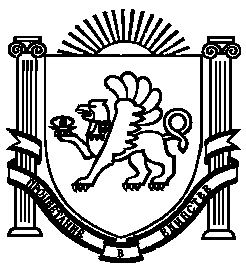 